Lawrence FerlinghettiCelý svět si spojuje jméno Lawrence Ferlinghettiho s beat generation. On sám se tomuto zařazení bránil, považoval se za bohéma, ale ne za beatníka. Nicméně svými vydavatelskými aktivitami je s touto generací evidentně spjatý.  Pracovní list pro žáky středních škol je součástí kolekce Beat generation, jejímž cílem je přispět k poznání literárního hnutí, které vzniklo a mělo své hlavní představitele ve Spojených státech amerických. Kolekce je motivována stým výročím narození (12. března 1922) jedné z hlavních postav beat generation, kterou byl Jack Kerouac.  Fenomén Lawrence Ferlinghetti_________________________________________________Napište na základě videa medailonek Lawrence Ferlinghettiho:  ……………………………………………………………………………………………………………………………………………………………………………………………………………………………………………………………………………………………………………………………………………………………………………………………………………………………………………………………………………………………………………………………………………………………………………………………………………………………………………………………………………………………………………………………………………………………………………………………………………………………………………………………………………………………………………………………………………………………………………………………………………………………………
…………………………………………………………………………………………………………………………………………………………………………………………………………………………………… …..……………………………………………………………………………………………………………….……………………………………………………………………………………………………………………………………………………………………………………………………………………………………………………………………………………………………………………………………………………………………………………………………………………………………………………………………………………………………………………………………………………………………………………………Co jsem se touto aktivitou naučil(a):………………………………………………………………………………………………………………………………………………………………………………………………………………………………………………………………………………………………………………………………………………………………………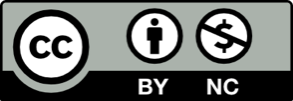 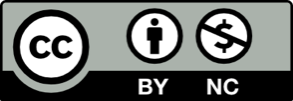 